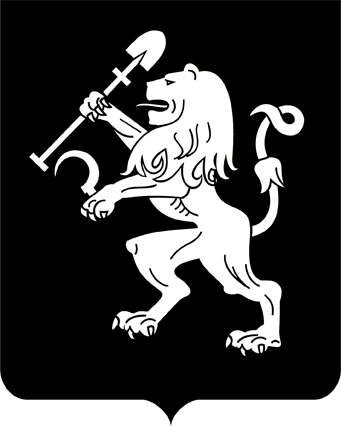 АДМИНИСТРАЦИЯ ГОРОДА КРАСНОЯРСКАПОСТАНОВЛЕНИЕОб утверждении тарифов (цен) на платные услуги (работы), оказываемые муниципальным бюджетным общеобразовательным учреждением «Средняя школа № 73 имени Т.К. Кравцова»На основании решения городской комиссии по рассмотрению               тарифов (цен) (протокол от 09.07.2020 № 13), в соответствии со ста-             тьей 101 Федерального закона от 29.12.2012 № 273-ФЗ «Об образо-вании в Российской Федерации», статьей 17 Федерального закона                             от 06.10.2003 № 131-ФЗ «Об общих принципах организации местного самоуправления в Российской Федерации», решением Красноярского городского Совета от 22.12.2006  № 12-263 «О порядке установления тарифов (цен) на услуги (работы) муниципальных предприятий и учреждений», руководствуясь статьями 41, 58, 59, 66 Устава города Крас-ноярска, ПОСТАНОВЛЯЮ:1. Утвердить тарифы (цены) на платные услуги (работы), оказываемые муниципальным бюджетным общеобразовательным учреждением «Средняя школа № 73 имени Т.К. Кравцова», согласно приложению.2. Настоящее постановление опубликовать в газете «Городские новости» и разместить на официальном сайте администрации города.3. Постановление вступает в силу со дня его официального опубликования.Глава города                                                                                 С.В. ЕреминПриложениек постановлениюадминистрации городаот ____________ № _________ТАРИФЫ (ЦЕНЫ)на платные услуги (работы), оказываемые муниципальным бюджетным общеобразовательным учреждением «Средняя школа № 73                              имени Т.К. Кравцова»* Под часом понимается продолжительность занятий в соответствии             с рекомендуемыми режимами занятий, предусмотренными государственными санитарными правилами и нормативами для образовательных учреждений соответствующих типов и видов.14.08.2020№ 624№ п/пНаименование услуги (работы)Количество человек в группеТариф,руб./чел./час.*1«Умнички» (занятия по подготовке к школе для детей дошкольного возраста)10145,00